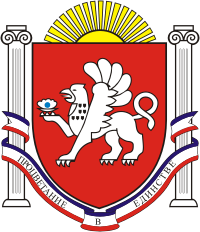 ______ сессия I созыва____________________________________________________________________________________________________________________________________РЕШЕНИЕот ________  2016 г.                          № _______                                 с.МирноеОб утверждении порядка обеспечения присутствия граждан (физических лиц), в том числе представителей организаций (юридических лиц), общественных объединений, государственных органов и органов местного самоуправления, на заседаниях Мирновского сельского совета Симферопольского района Республики КрымНа основании части 5 статьи 6, статьи 15 Федерального закона от 09.02.2009 № 8-ФЗ «Об обеспечении доступа к информации о деятельности государственных органов и органов местного самоуправления», Федерального закона от 06.10.2003 № 131-ФЗ «Об общих принципах организации местного самоуправления в Российской Федерации», Устава муниципального образования Мирновское сельское поселение Симферопольского района Республики Крым,  Временного Регламента Мирновского сельского совета Симферопольского муниципального района Республики Крым, утвержденного решением 4 сессии Мирновского сельского совета 1 созыва от 21.10.2014  № 14/14, Мирновский сельский совет, -РЕШИЛ:1. Утвердить Порядок обеспечения присутствия граждан (физических лиц), в том числе представителей организаций (юридических лиц), общественных объединений, государственных органов и органов местного самоуправления, на заседаниях Мирновского сельского совета Симферопольского района Республики Крым согласно приложению.2. Настоящее решение подлежит обнародованию  на информационных стендах в администрации Мирновского сельского поселения, а также на официальном сайте в информационно-телекоммуникационной сети Интернет: http:// mirnoe-crimea.ru3. Контроль за выполнением настоящего решения возложить на заместителя председателя Мирновского сельского совета.Председатель Мирновскогосельского совета – глава администрации Мирновского сельского поселения				  	С.В. КовалевПриложениек решению ___ сессии Мирновского сельского совета 1 созыва от «__» _________2016 года №_____ПОРЯДОКОБЕСПЕЧЕНИЯ ПРИСУТСТВИЯ ГРАЖДАН (ФИЗИЧЕСКИХ ЛИЦ),В ТОМ ЧИСЛЕ ПРЕДСТАВИТЕЛЕЙ ОРГАНИЗАЦИЙ (ЮРИДИЧЕСКИХ ЛИЦ), ОБЩЕСТВЕННЫХ ОБЪЕДИНЕНИЙ, ГОСУДАРСТВЕННЫХ ОРГАНОВ И ОРГАНОВМЕСТНОГО САМОУПРАВЛЕНИЯ, НА ЗАСЕДАНИЯХ МИРНОВСКОГО СЕЛЬСКОГО СОВЕТА СИМФЕРОПОЛЬСКОГО РАЙОНА РЕСПУБЛИКИ КРЫМ1. Порядок обеспечения присутствия граждан (физических лиц), в том числе представителей организаций (юридических лиц), общественных объединений, государственных органов и органов местного самоуправления, на заседаниях Мирновского сельского совета Симферопольского района Республики Крым (далее - Порядок) определяет последовательность действий при допуске граждан (физических лиц), в том числе представителей организаций (юридических лиц), общественных объединений, государственных органов и органов местного самоуправления (далее - Заинтересованные лица), на заседания Мирновского сельского совета Симферопольского района Республики Крым (далее – Мирновский сельский совет), а также условия присутствия Заинтересованных лиц на заседаниях Мирновского сельского совета.2. Настоящий Порядок разработан в соответствии с Федеральным законом от 06.10.2003 № 131-ФЗ «Об общих принципах организации местного самоуправления в Российской Федерации», Федеральным законом от 09.02.2009 № 8-ФЗ «Об обеспечении доступа к информации о деятельности государственных органов и органов местного самоуправления».3. Заинтересованным лицам гарантируется возможность присутствия на заседаниях Мирновского сельского совета в порядке и на условиях, предусмотренных настоящим Порядком, за исключением заседаний, проводимых в закрытом режиме.4. Заинтересованные лица допускаются на заседания Мирновского сельского совета на основании заявления соответствующего Заинтересованного лица и исходя из технических особенностей помещения, в котором проводится заседание.5. Заявление на присутствие на заседании Мирновского сельского совета подается не позднее чем за 3 рабочих дня до начала проведения заседания. Заявление подается устно (по телефону, в ходе личного приема Заинтересованного лица в Мирновском сельском совете), письменно, посредством использования факсимильной связи или в электронном виде посредством использования ресурсов информационно-телекоммуникационной сети «Интернет» (далее - сеть Интернет). Поступившие заявки направляются председателю Мирновского сельского совета и фиксируются в списке присутствующих на Мирновского сельского совета.6. Опубликование даты, времени и места проведения Мирновского сельского совета производится путем размещения информационного сообщения на официальном сайте Мирновского сельского поселения  в сети Интернет не позднее чем за 5 рабочих дней до даты проведения такого заседания.7. В информационном сообщении, помимо сведений, предусмотренных в п. 6 настоящего Порядка, указывается адрес и время для подачи заявок на присутствие на заседании, контактный телефон, место проведения заседания, а также приводится иная справочная информация.8. В случае проведения внеочередного заседания Мирновского сельского совета, изменения даты, времени и места проведения заседания соответствующее информационное сообщение размещается на официальном сайте Мирновского сельского поселения в сети Интернет не позднее чем за 3 рабочих дня до даты проведения такого заседания.9. Обеспечение возможности присутствия граждан (физических лиц), в том числе представителей организаций (юридических лиц), общественных объединений, на заседании Мирновского сельского совета осуществляется путем размещения их в зале заседаний Мирновского сельского совета.10. В зале заседаний разрешается производить фотографирование, аудио- и видеосъемку.11. Для лиц, указанных в п. 9 настоящего Порядка, в зале заседаний обеспечивается и гарантируется полнота поступающей аудио- и видеоинформации.12. Количество иных лиц, не указанных в п. 9 настоящего Порядка, не являющихся депутатами Мирновского сельского совета, присутствующих на заседании Мирновского сельского совета, определяется Председательствующим на заседании перед проведением заседания, исходя из технических особенностей помещения, в котором проводится заседание.13. Лица, не указанные в п. 9 настоящего Порядка, не являющиеся депутатами Мирновского сельского совета, предварительно регистрируются. В регистрационный лист заносится следующие сведения: фамилия, имя, отчество, а также занимаемая должность.14. Лица, не указанные в п. 9 настоящего Порядка, не являющиеся депутатами Мирновского сельского совета, вправе делать записи, производить фото-, аудио- и видеозапись, а также фиксировать ход заседания в иных порядке и формах, которые предусмотрены законодательством Российской Федерации.15. По решению Председательствующего на заседании лицу, не указанному в п. 9 настоящего Порядка, не являющемуся депутатом Мирновского сельского совета, может быть предоставлено право задать вопрос или выступить по рассматриваемому вопросу.16. Лицо, не указанное в п. 9 настоящего Порядка, не являющееся депутатом Мирновского сельского совета, получившее замечание от Председательствующего за совершение действий, препятствующих нормальному ходу заседания, при повторном замечании может быть удалено из зала по решению Председательствующего.17. Отказ Заинтересованному лицу в доступе на заседание или удаление его с заседания могут быть обжалованы в судебном порядке в соответствии с действующим законодательством.18. Действие настоящего Порядка не распространяется на порядок аккредитации журналистов средств массовой информации, который устанавливается в соответствии с Законом Российской Федерации от 27.12.1991 № 2124-1 «О средствах массовой информации».МИРНIВСЬКА
СІЛЬСЬКА РАДА
СІМФЕРОПОЛЬСЬКОГО РАЙОНУ РЕСПУБЛІКИ КРИММИРНОВСКИЙ СЕЛЬСКИЙ СОВЕТ 
СИМФЕРОПОЛЬСКОГО РАЙОНА РЕСПУБЛИКИ КРЫМКЪЫРЫМ ДЖУМХУРИЕТИ
СИМФЕРОПОЛЬ БОЛЮГИНИНЪ МИРНОЕ КОЙ ШУРАСЫ